Announcements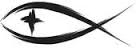 Meetings & EventsTuesday, June 14th																Trustees 7pmWednesday, June 15th															Christian Ed. 7pmWednesday, June 15th															SWAT 7pmThursday, June 16th																Endowment 3pmTuesday, June 21st																Evangelism 5pmWednesday, June 22nd															Council 7pmPLEASE LEAVE ATTENDANCE SHEETS	Please remember to fill out the attendance sheet you will find in your bulletin and leave it on the pew when you leave today.  Even if you don’t use the attendance sheet, please leave it on the pew and the elders will collect them after the service.  The blank sheets will be reused.VBS IS HAPPENING IN JULY	VBS will be held Tuesday, July 19th through Friday, July 22nd from 9:00am to 12:30pm.  Registration forms can be found in the back of the church or on the church website and Facebook page.  Volunteers are still needed!  You can sign up to help on the sheet near the registration forms at church or speak with Jessica Sherry.CAN YOU VOLUNTEER FOR FAMILY FUN DAY?Family Fun Day is planned for Saturday, July 30th from 1-4pm.  We are holding it here at the church as the village park was not available.  David Paul Britton will be here to perform for the day.  What we need now are volunteers to help with all the food and activities for the event.  Between snow cones, hot dogs, bounce houses, and kids games, we can use people for a variety of tasks.  We would really like an idea of how many members can assist at this event before we meet on June 21st.  If you can help for Family Fun Day, please contact Jan Chandler at (231) 735-1610 or email at jvanitt@gmail.com so we can get a handle on our volunteer numbers.BABY BOTTLE BLITZ – ENDS NEXT SUNDAY	Next Sunday concludes the Baby Bottle Blitz for Lighthouse Pregnancy Care Center.  From the start of the Bottle Blitz on Mother’s Day to the conclusion on Father’s Day, we think of parents and the love they have for their children.  “Behold what manner of love the Father has given to us, that we should be called children of God.”  1 John 3:1.  Thank you for filling up a bottle and helping Moms and Dads in our community feel our Father’s love for us, His children, through our words and actions.STEWARDSHIP CORNERFrom the Service of the Sacrament – “Holy, holy, holy Lord, God of Sabaoth adored.”  Three times the angels in Isaiah 6 cry out: “Holy, Holy, Holy!”  It is an indication of the three-ness in God, Father, Son, and Holy Spirit.  This is the Name we are baptized into.  We have been made a part of God’s family.  We are now called to live lives that are in harmony with our new family.  We are to be godly and live in God’s image.  As God is loving, kind, and generous, so are we called to be.ANNIVERSARIES & BIRTHDAYS FOR JUNEJanet Kline’s Birthday							June 18thGeorge & Sue Kahl Anniversary				June 30thSERVING THIS MONTH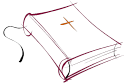 Greeters: Joel & Carol MeisterAltar Guild: Rodney & Jerilyn SchimkeSERVING TODAY						SERVING NEXT WEEK 6/19/2022Pastor:  Rev. Jacob Sherry				Pastor:  Rev. Jacob SherryElder:  Dennis Wickstrom					Elder:  George KahlAccomp:  William Bankstahl				Accomp:  William BankstahlAcolyte:  Aubry LeSarge					Acolyte:  Sarah Sherry & Katrina SchoedelReader:  Diane Hanson					Reader:  Kathy SchoedelATTENDANCE: 6/5/2022WORSHIP: 69				BIBLE STUDY: Summer BreakFIRST FRUITS TRACKER WEEK ENDING:  6/5/2022Offering Receipts:		$3,060.00				YTD Budget Receipts:	$70,364.21Weekly Budget Needs:	$2,755.42				YTD Budget Needs:		$63,374.66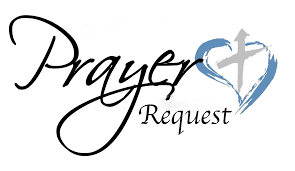 Special PrayersNellie Blakley								Lynda Byrd Meister						Marge ReckowMcAnn Bradford							Rita Merkey								Steve SchimkeMike Ennis									Pam Monroe								Cecil SomselJeanne Firman								Jim Poellet									Karen VoigtSteve Fredericks							Shirley Poellet								Sheldon VoigtJoan Malmgren							Barbara PotterPrayers for Our MilitaryAndrew Burch, Jr., grandson of John & Loree Sprawka.Mark Granzotto with U.S. Navy in Bahrain, grandson of Rita MerkeyCarol Sprawka, daughter-in-law of John & Loree SprawkaDerek Sprawka, grandson of John & Loree SprawkaAlyssa & Trevor Eisenlohr siblings both with the U.S. Navy, friends of Janette & Fred MayIan Nelson, nephew of Jack and Pebbla NelsonTyge Nelson & family, nephew of Jack and Pebbla NelsonCapt. Tim Brandt at Madigan Medical Center, Fort Lewis, WA, son of Bruce & Debbie BrandtIf you wish to add someone’s name, please call or e-mail the church office.